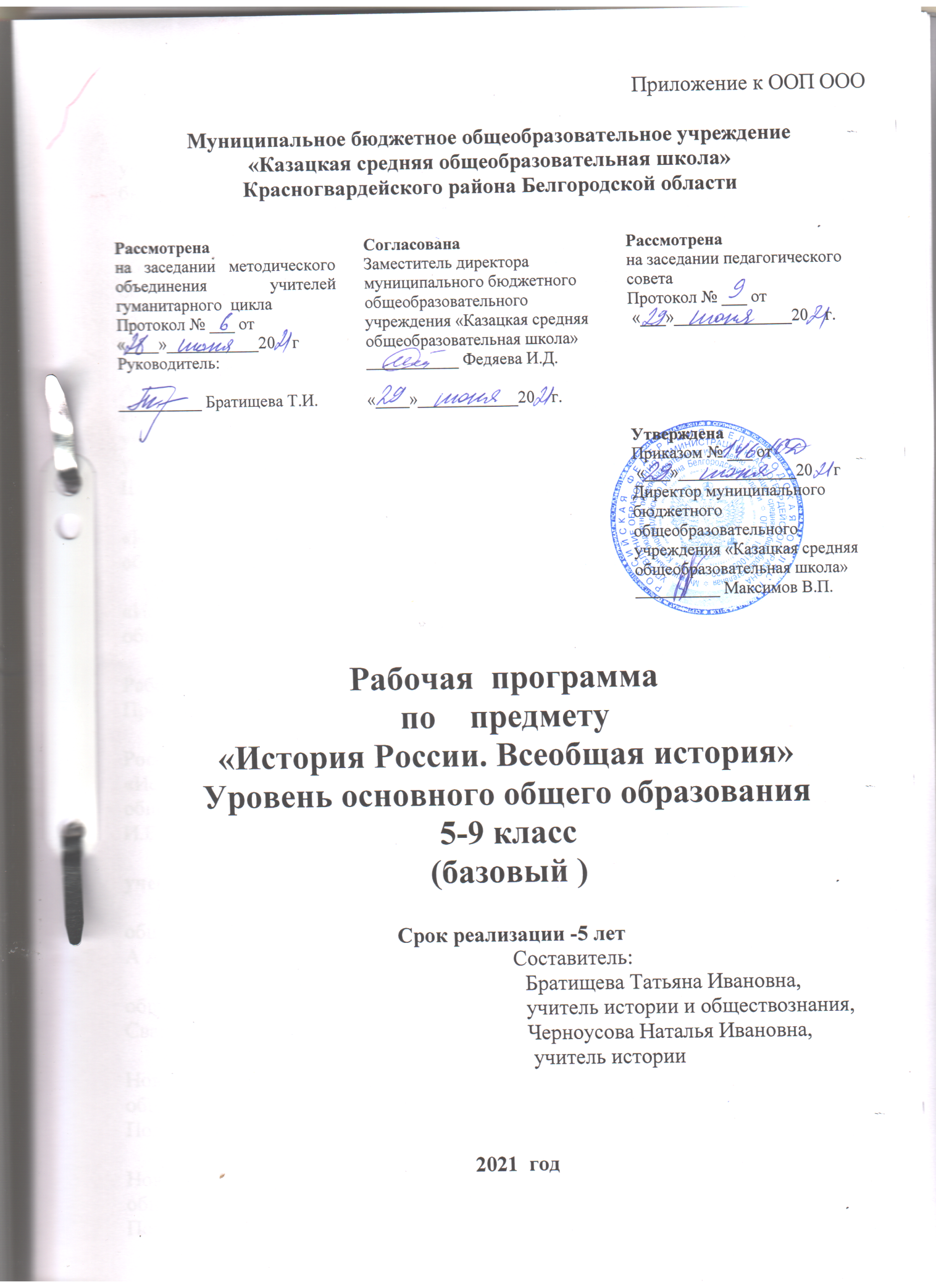                                         ПОЯСНИТЕЛЬНАЯ ЗАПИСКАДанная рабочая программа  по истории  разработана для обучения учащихся на уровне основного общего образования Муниципального бюджетного общеобразовательного учреждения «Казацкая средняя общеобразовательная школа» Красногвардейского района Белгородской области.Она составлена с учетом  требований федерального государственного образовательного стандарта основного общего образования по истории и основной образовательной программы основного общего образования Муниципального общеобразовательного учреждения «Казацкая средняя общеобразовательная школа» Красногвардейского района Белгородской обьасти.Рабочая программа по истории  составлена на основе:Авторской  программы А. А Вигасина, Г.И Годера История Древнего мира, Н.И. Шевченко История средних веков,  Рабочие программы. Предметная линия учебников А. А. Вигасина — О. С. Сороко-Цюпы. 5—9 классы: пособие для учителей общеобразоват. организаций / [А. А. Вигасин, Г. И. Годер, Н. И. Шевченко и др.]. — 2-е изд., дораб.— М.:Просвещение, 2014;             авторской программы Т.В. Коваль,  А.Я. Юдовская, Л.М. Ванюшкина «История Нового времени», Рабочая программа. 7 класс: учебн. пособие для общеобразоват. организауий/.-М: Просвещение, 2020            авторской программы Т.В. Коваль,  А.Я. Юдовская, Л.М. Ванюшкина «История Нового времени», Рабочая программа. 8 класс: учебн. пособие для общеобразоват. организауий/.-М: Просвещение, 2020;            авторской программы Несмелова М.Л.  История Нового времен», Рабочая программа. 9 класс: учебн. пособие для общеобразоват. организауий/.-М: Просвещение, 2020;авторской программы А. А. Данилова, О.Н. Журавлёвой  « История России» 6-9 классы. Рабочая программа и тематическое планирование курса «История России».6-9 классы (основная школа): учебное пособие для общеобразовательных организаций /А.А.Данилов, О.Н.Журавлева, И.Е.Барыкина.под редакцией А.В. Торкуновой– Просвещение, 2016.Рабочая программа ориентирована на использование следующих учебников:      Вигасин А.А. Всеобщая история. История Древнего мира. 5 класс: учебник для общеобразовательных организаций. /А.А. Вигасин, Г.И. Годер, И.С. Свенцицкая; под редакцией А.А. Искендерова.- 12 -е изд.-М. Просвещение, 2021г- 303 с.: ил., карт.  Агибалова Е.В. Всеобщая история. История средних веков. 6 класс: учебник для общеобразовательных организаций /Е.В.Агибалова, Г.М. Донской; под редакцией А.А. Сванидзе.-11 -е изд. – М.: Просвещение, 2021.-287 с.: ил., карт.       Юдовская А. Я., Баранов П. А., Ванюшкина Л. М. Всеобщая история. История Новоговремени.. Под редакцией А. А. Искендерова. 7 класс: учеб. для общеоразоват. организаций/Юдовская А. Я. Баранов П. А., Ванюшкина Л. М./ Подредакцией А. А. Искендерова. – М.:Просвещение,2019      Юдовская А. Я. Баранов П. А., Ванюшкина Л. М. Всеобщая история. История , Нового времени. Под редакцией А. А. Искендерова. 8 класс: учеб. для общеоразоват. организаций /-Юдовская А. Я. Баранов П. А., Ванюшкина Л. М ./ Подредакцией А. А. Искендерова. М.:Просвещение, 2019       А.Я.  Юдовская.   Всеобщая история. История Нового времени. 9 класс: учеб. для общеоразоват. организаций/ А.Я. Юдовская и др./;  Под редакцией А. А. Искендерова. - М. "Просвещение", 2019.           История России: 6 класс:  Учебник для общеобразовательных организаций: в 2 частях / Н.М. Арсеньев, А.А. Данилов, П.С. Стефанович [и др.]; под ред. А.В.Торкунова. -Москва: Просвещение, 2021. Ч.1.-140 с.: ил., карты.       История России. 7 класс. учеб. для общеоразоват. организаций  /Арсентьев Н.М., Данилов А.А., Курукин И.В., и др./Под ред. Торкунова А.В.- М. Просвещение, 2018      История России. 8 класс. Арсентьев Н.М., Данилов А.А., Курукин И.В., и др./Под ред. Торкунова А.В.- М. :Просвещение, 2017        История России. 9 класс. учеб. для общеоразоват. организаций  /Арсентьев Н.М., Данилов А.А., Левандовский А.А., и др./Под ред. Торкунова А.В.- М. :Просвещение, 2019                    Планируемые результаты освоения учебного предметаПрограмма обеспечивает формирование личностных, метапредметных, предметных результатов.5 КЛАССЛичностные результаты изучения истории Древнего мира включает в себя:• представление о видах идентичности, актуальных для становления человечества и общества, для жизни в современном поликультурном мире;• приобщение к истокам культурно-исторического наследия человечества, интерес к его познанию за рамками учебного курса и школьного обучения;• освоение гуманистических традиций и ценностей, становление которых началось в Древнем мире, уважение к личности, правам и свободам человека, культурам разных народов;• опыт эмоционально-ценностного и творческого отношения к фактам прошлого и историческим источникам, способам изучения и охраны.Метапредметные результаты изучения истории Древнего мира включает в себя:• способность планировать и организовывать свою учебную и коммуникативную деятельность в соответствии с задачами изучения истории, видами учебной и домашней работы, во взаимодействии с одноклассниками и взрослыми;• готовность формулировать и высказывать собственное мнение по проблемам прошлого и современности, выслушивать и обсуждать разные взгляды и оценки исторических фактов, вести конструктивный диалог;• умения проводить поиск основной и дополнительной информации в учебной и научно-популярной литературе, Интернете, библиотеках и музеях, обрабатывать её в соответствии с темой и познавательными заданиями, представлять результаты своей творческо-поисковой работы в различных форматах (таблицы, сочинения, планы, схемы, презентации, проекты);• способность решать творческие и проблемные задачи, используя контекстные знания и эвристические приемы.Предметные результаты изучения истории Древнего мира включает в себя:• целостное представление об историческом развитии человечества от первобытности до гибели античной цивилизации как о важном периоде всеобщей истории;яркие образы и картины, связанные с ключевыми событиями, личностями, явлениями и памятниками культуры крупнейших цивилизаций Древнего мира;• способности применять понятийный аппарат и элементарные методы исторической науки для атрибуции фактов и источников Древнего мира, их анализа, сопоставления, обобщенной характеристики, оценки и презентации, аргументации собственных версий и личностной позиции в отношении дискуссионных и морально - этических вопросов далекого прошлого;• представление о мифах как ограниченной форме мышления и познания людей в Древнем мире и специфическом историческом источнике для изучения прошлого;• умения датировать события и процессы в истории Древнего мира, определять последовательность и длительность цивилизаций, соотносить годы с веками, тысячелетиями, вести счет лет с условным делением древней истории на время «до нашей эры» и «наша эра»• уметь читать историческую карту, находить и показывать на ней историко-географические объекты Древнего мира, анализировать и обобщать данные карты;• уметь характеризовать важные факты истории Древнего мира, классифицировать и группировать их по предложенным признакам;• уметь сравнивать простые однородные исторические факты истории Древнего мира, выявляя их сходства и отличия по предложенным вопросам, формулировать частные и общие выводы о результатах своего исследования;• умения давать образную характеристику исторических личностей, описание памятников истории и культуры древних цивилизаций, в том числе по сохранившимся фрагментов подлинников, рассказывать о важнейших событиях, используя основные и дополнительные источники информации;• умения различать в учебном тексте факты, сопоставлять их аргументацию, формулировать собственные гипотезы по дискуссионным вопросам истории Древнего мира;• умения соотносить единичные события в отдельных странах Древнего мира с общими явлениями и процессами;• готовность применять новые знания и умения в общении с одноклассниками и взрослыми, самостоятельно знакомится с новыми фактами, источниками и памятниками истории Древнего мира, способствовать их охране.6 КЛАССЛичностными результатами изучения курса истории в 6 классе являются:• первичная социальная и культурная идентичность на основе усвоения системы исторических понятий и представлений о прошлом Отечества (период до XV в.), эмоционально положительное принятие своей этнической идентичности;• познавательный интерес к прошлому своей Родины;• изложение своей точки зрения, её аргументация в соответствии с возрастными возможностями;• проявление эмпатии как понимания чувств других людей и сопереживания им;• уважительное отношение к прошлому, к культурному и историческому наследию через понимание исторической обусловленности и мотивации поступков людей предше-ствующих эпох;• навыки осмысления социально-нравственного опыта предшествующих поколений;• уважение к народам России и мира и принятие их культурного многообразия, понимание важной роли взаимодействия народов в процессе формирования древнерусской народности;• следование этическим нормам и правилам ведения диалога в соответствии с возрастными возможностями, формирование коммуникативной компетентности;• обсуждение и оценивание своих достижений, а также достижений других обучающихся под руководством педагога;• расширение опыта конструктивного взаимодействия в социальном общении.Метапредметные результаты изучения истории включают следующие умения и навыки:• формулировать при поддержке учителя новые для себя задачи в учёбе и познавательной деятельности;• планировать при поддержке учителя пути достижения образовательных целей;• соотносить свои действия с планируемыми результатами, осуществлять контроль своей деятельности в процессе достижения результата, оценивать правильность решения учебной задачи;• работать с учебной и внешкольной информацией (анализировать графическую, художественную, текстовую, аудиовизуальную информацию, обобщать факты, составлять план, тезисы, конспект и т. д.);• собирать и фиксировать информацию, выделяя главную и второстепенную, критически оценивать её достоверность (при помощи педагога);• использовать современные источники информации -материалы на электронных носителях: находить информацию в индивидуальной информационной среде, среде образовательного учреждения, федеральных хранилищах образовательных информационных ресурсов и контролируемом Интернете под руководством педагога;• привлекать ранее изученный материал при решении познавательных задач;• ставить репродуктивные вопросы (на воспроизведение материала) по изученному материалу;• определять понятия, устанавливать аналогии, классифицировать явления, с помощью учителя выбирать основания и критерии для классификации и обобщения;• логически строить рассуждение, выстраивать ответ в соответствии с заданием, целью (сжато, полно, выборочно);• применять начальные исследовательские умения при решении поисковых задач;• решать творческие задачи, представлять результаты своей деятельности в форме устного сообщения, участия в дискуссии, беседы, презентации и др., а также в виде письменных работ;• использовать ИКТ-технологии для обработки, передачи, систематизации и презентации информации;• планировать этапы выполнения проектной работы, распределять обязанности, отслеживать продвижение в выполнении задания и контролировать качество выполнения работы;• организовывать учебное сотрудничество и совместную деятельность с учителем и сверстниками, работать индивидуально и в группе;• определять свою роль в учебной группе, вклад всех участников в общий результат.Предметные результаты изучения истории включают:• определение исторических процессов, событий во времени, применение основных хронологических понятий и терминов (эра, тысячелетие, век);• установление синхронистических связей истории Руси и стран Европы и Азии;• составление и анализ генеалогических схем и таблиц;• определение и использование исторических понятий и терминов;• овладение элементарными представлениями о закономерностях развития человеческого общества с древности, начале исторического пути России и судьбах народов, населяющих её территорию;• использование знаний о территории и границах, географических особенностях, месте и роли России во всемирно-историческом процессе в изучаемый период;• использование сведений из исторической карты как источника информации о расселении человеческих общностей в эпоху первобытности, расположении древних народов и государств, местах важнейших событий;• изложение информации о расселении человеческих общностей в эпоху первобытности, расположении древних государств, местах важнейших событий;• описание условий существования, основных занятий, образа жизни людей в древности, памятников культуры, событий древней истории;• понимание взаимосвязи между природными и социальными явлениями, их влияния на жизнь человека;• высказывание суждений о значении исторического и культурного наследия восточных славян и их соседей;• описание характерных, существенных черт форм догосударственного и государственного устройства древних общностей, положения основных групп общества, религиозных верований людей;• поиск в источниках различного типа и вида (в материальных памятниках древности, отрывках исторических текстов) информации о событиях и явлениях прошлого;• анализ информации, содержащейся в летописях и правовых документах и публицистических произведениях, записках иностранцев и других источниках по истории;• использование приёмов исторического анализа (сопоставление и обобщение фактов, раскрытие причинно-следственных связей, целей и результатов деятельности людей и др.);• понимание важности для достоверного изучения прошлого комплекса исторических источников, специфики учебно-познавательной работы с источниками древнейшего периода развития человечества;• оценивание поступков, человеческих качеств на основе осмысления деятельности исторических личностей; • умение различать достоверную и вымышленную (мифологическую, легендарную) информацию в источниках и их комментирование (при помощи учителя);• сопоставление (при помощи учителя) различных версий и оценок исторических событий и личностей с опорой на конкретные примеры;• определение собственного отношения к дискуссионным проблемам прошлого;• систематизация информации в ходе проектной деятельности, представление её результатов как по периоду в целом, так и по отдельным тематическим блокам;• поиск и оформление материалов древней истории своего края, региона, применение краеведческих знаний при составлении описаний исторических и культурных памятников на территории современной России;• приобретение опыта историко-культурного, историко-антропологического, цивилизационного подходов к оценке социальных явлений;• личностное осмысление социального, духовного, нравственного опыта периода Древней и Московской Руси;• уважение к древнерусской культуре и культуре других народов, понимание культурного многообразия народов Евразии в изучаемый период.7 КЛАССЛичностными результатами изучения отечественной истории являются:• первичная социальная и культурная идентичность на основе усвоения системы исторических понятий и представлений о прошлом Отечества (период до XVII в.), эмоционально положительное принятие своей этнической идентичности;• уважение и принятие культурного многообразия народов России и мира, понимание важной роли взаимодействия народов;• изложение своей точки зрения, её аргументация (в соответствии с возрастными возможностями);• следование этическим нормам и правилам ведения диалога;• формулирование ценностных суждений и/или своей позиции по изучаемой проблеме;• проявление доброжелательности и эмоционально-нравственной отзывчивости, эмпатии как понимания чувств других людей и сопереживания им;• соотнесение своих взглядов и принципов с исторически возникавшими мировоззренческими системами (под руководством учителя);• обсуждение и оценивание собственных достижений, а также достижений других обучающихся (под руководством педагога);• навыки конструктивного взаимодействия в социальном общении.В ряду метапредметных результатов изучения истории можно отметить следующие умения:• осуществлять постановку учебной задачи (при поддержке учителя);• планировать при поддержке учителя пути достижения образовательных целей, выбирать наиболее эффективные способы решения учебных и познавательных задач, оценивать правильность выполнения действий;• соотносить свои действия с планируемыми результатами, осуществлять контроль своей деятельности в процессе достижения результата, оценивать правильность решения учебной задачи;• работать с дополнительной информацией, анализировать графическую, художественную, текстовую, аудиовизуальную информацию, обобщать факты, составлять план, тезисы, формулировать и обосновывать выводы и т. д.;• критически оценивать достоверность информации (с помощью педагога), собирать и фиксировать информацию, выделяя главную и второстепенную;• использовать в учебной деятельности современные источники информации, находить информацию в индивидуальной информационной среде, среде образовательного учреждения, федеральных хранилищах образовательных информационных ресурсов и Интернете под руководством педагога;• использовать ранее изученный материал для решения познавательных задач;• ставить репродуктивные вопросы по изученному материалу;• определять понятия, устанавливать аналогии, классифицировать явления, с помощью учителя выбирать основания и критерии для классификации и обобщения;• логически строить рассуждение, выстраивать ответ в соответствии с заданием, целью (сжато, полно, выборочно);• применять начальные исследовательские умения при решении поисковых задач;• решать творческие задачи, представлять результаты своей деятельности в различных видах публичных выступлений (высказывание, монолог, беседа, сообщение, презентация, дискуссия и др.), а также в форме письменных работ;• использовать ИКТ-технологии для обработки, передачи, систематизации и презентации информации;• планировать этапы выполнения проектной работы, распределять обязанности, отслеживать продвижение в выполнении задания и контролировать качество выполнения работы;• организовывать учебное сотрудничество и совместную деятельность с учителем и сверстниками, работать индивидуально и в группе;• определять свою роль в учебной группе, вклад всех участников в общий результат;• выявлять позитивные и негативные факторы, влияющие на результаты и качество выполнения задания.Предметные результаты изучения истории включают:• применение основных хронологических понятий, терминов (век, его четверть, треть);• установление синхронистических связей истории России и стран Европы и Азии в XVI—XVII вв.;• составление и анализ генеалогических схем и таблиц; • определение и использование исторических понятий и терминов;• использование сведений из исторической карты как источника информации;• овладение представлениями об историческом пути России XVI—XVII вв. и судьбах населяющих её народов;• описание условий существования, основных занятий, образа жизни народов России, исторических событий и процессов;• использование знаний о месте и роли России во все мирно-историческом процессе в изучаемый период;• сопоставление развития Руси и других стран в период Средневековья, выявление общих черт и особенностей (в связи с понятиями «централизованное государство», «всероссийский рынок» и др.); понимание взаимосвязи между социальными явлениями и процессами, их влияния на жизнь народов России;• высказывание суждений о значении и месте исторического и культурного наследия предков;• поиск информации в источниках различного типа и вида (в материальных памятниках, фрагментах летописей, правовых документов, публицистических произведений и др.);• анализ информации о событиях и явлениях прошлого с использованием понятийного и познавательного инструментария социальных наук;• сравнение (под руководством учителя) свидетельств различных исторических источников, выявление в них общих черт и особенностей;• использование приёмов исторического анализа (сопоставление и обобщение фактов, раскрытие причинно-следственных связей, целей и результатов деятельности персоналий и др.);• раскрытие характерных, существенных черт: а) экономических и социальных отношений и политического строя на Руси и в других государствах; б) ценностей, господствовавших в средневековых обществах, религиозных воззрений, представлений средневекового человека о мире;• понимание исторической обусловленности и мотивации поступков людей эпохи Средневековья, оценивание результатов жизнедеятельности исходя из гуманистических установок, национальных интересов Российского государства;• сопоставление (с помощью учителя) различных версий и оценок исторических событий и личностей;• определение и аргументация собственного отношения к дискуссионным проблемам прошлого;• систематизация информации в ходе проектной деятельности, представление её результатов как по периоду в целом, так и по отдельным тематическим блокам;• поиск и презентация материалов истории своего края, страны, применение краеведческих знаний при составлении описаний исторических и культурных памятников на территории современной Российской Федерации;• расширение опыта применения историко-культурного, историко-антропологического, цивилизационного подходов к оценке социальных явлений;• составление с привлечением дополнительной литературы описания памятников средневековой культуры Руси и других стран, рассуждение об их художественных достоинствах и значении;• понимание культурного многообразия народов Евразии в изучаемый период, личностное осмысление социального, духовного, нравственного опыта народов России.8 КЛАССВажнейшими личностными результатами изучения истории на данном этапе обучения являются:• первичная социальная и культурная идентичность на основе усвоения системы исторических понятий и представлений о прошлом Отечества (период с конца XVII по конец XVIII в.), эмоционально положительное принятие своей этнической идентичности;• изложение собственного мнения, аргументация своей точки зрения в соответствии с возрастными возможностями;• формулирование ценностных суждений и/или своей позиции по изучаемой проблеме, проявление доброжелательности и эмоционально-нравственной отзывчивости, эмпатии как понимания чувств других людей и сопереживания им;• уважение прошлого своего народа, его культурного и исторического наследия, понимание исторической обусловленности и мотивации поступков людей предшествующих эпох;• осмысление социально-нравственного опыта предшествующих поколений;• уважение к народам России и мира и принятие их культурного многообразия, понимание важной роли взаимодействия народов в процессе формирования многонационального российского народа;• соотнесение своих взглядов и принципов с исторически возникавшими мировоззренческими системами (под руководством учителя);• следование этическим нормам и правилам ведения диалога в соответствии с возрастными возможностями;• обсуждение и оценивание своих достижений и достижений других обучающихся (под руководством учителя);• расширение опыта конструктивного взаимодействия в социальном общении.Метапредметные результаты изучения истории предполагают формирование следующих умений:• формулировать при поддержке учителя новые для себя задачи в учебной и познавательной деятельности;• планировать пути достижения образовательных целей, выбирать наиболее эффективные способы решения учебных и познавательных задач, оценивать правильность выполнения действий;• осуществлять контроль своей деятельности в процессе достижения результата, оценивать правильность решения учебной задачи, соотносить свои действия с планируемыми результатами;• работать с учебной и внешкольной информацией (анализировать графическую, художественную, текстовую, аудиовизуальную и другую информацию, обобщать факты, составлять план, тезисы, конспект, формулировать и обосновывать выводы и т. д.);• собирать и фиксировать информацию, выделяя главную и второстепенную, критически оценивать её достоверность (под руководством учителя);• работать с материалами на электронных носителях, находить информацию в индивидуальной информационной среде, среде образовательного учреждения, в федеральных хранилищах образовательных информационных ресурсов и контролируемом Интернете (под руководством педагога);• использовать ранее изученный материал для решения познавательных задач;• ставить репродуктивные вопросы (на воспроизведение материала) по изученному материалу;• определять понятия, устанавливать аналогии, классифицировать; с помощью учителя выбирать основания и критерии для классификации и обобщения;• логически строить рассуждение, выстраивать ответ в соответствии с заданием, целью (сжато, полно, выборочно);• применять начальные исследовательские умения при решении поисковых задач;• решать творческие задачи, представлять результаты своей деятельности в различных видах публичных выступлений, в том числе с использованием наглядных средств (высказывание, монолог, беседа, сообщение, презентация, дискуссия и др.), а также в виде письменных работ;• использовать ИКТ-технологии для обработки, передачи, систематизации и презентации информации;• планировать этапы выполнения проектной работы, распределять обязанности, отслеживать продвижение в выполнении задания и контролировать качество выполнения работы;• выявлять позитивные и негативные факторы, влияющие на результаты и качество выполнения задания;• организовывать учебное сотрудничество и совместную деятельность с учителем и сверстниками, работать индивидуально и в группе;• определять свою роль в учебной группе, оценивать вклад всех участников в общий результат.Предметные результаты изучения истории включают:• овладение целостными представлениями об историческом пути народов как необходимой основой миропонимания и познания современного общества;• способность применять понятийный аппарат исторического знания;• умение изучать информацию различных исторических источников, раскрывая их познавательную ценность;• расширение опыта оценочной деятельности на основе осмысления жизни и деяний личностей и народов в истории;• готовность применять исторические знания для выявления и сохранения исторических и культурных памятников своей страны и мира.В результате изучения курса учащиеся должны знать и понимать:• имена выдающихся деятелей XVIII в., важнейшие факты их биографии;• основные этапы и ключевые события всеобщей истории периода конца XVII — XVIII в.;• важнейшие достижения культуры и системы ценностей, сформировавшиеся в ходе исторического развития;• изученные виды исторических источников;В результате изучения курса учащиеся должны уметь:• соотносить даты событий отечественной и всеобщей истории с веком; определять последовательность и длительность важнейших событий отечественной и всеобщей истории;• использовать текст исторического источника при ответе на вопросы и решении различных учебных задач, сравнивать свидетельства разных источников;• показывать на исторической карте территории расселения народов, границы государств, города, места значительных исторических событий;• рассказывать о важнейших исторических событиях и их участниках, опираясь на знание необходимых фактов, дат, терминов; давать описание исторических событий и памятников культуры на основе текста и иллюстративного материала учебника, фрагментов исторических источников; использовать приобретённые знания при написании творческих работ (в том числе сочинений), отчётов об экскурсиях, рефератов;• соотносить общие исторические процессы и отдельные факты; выявлять существенные черты исторических процессов, явлений и событий; группировать исторические явления и события по заданному признаку; объяснять смысл изученных исторических понятий и терминов, выявлять общность и различия сравниваемых исторических событий и явлений;• определять на основе учебного материала причины и следствия важнейших исторических событий;• объяснять своё отношение к наиболее значительным событиям и личностям истории России и всеобщей истории, достижениям отечественной и мировой культуры;• использовать приобретённые знания и умения в практической деятельности и повседневной жизни для понимания исторических причин и исторического значения событий и явлений современной жизни, для высказывания собственных суждений об историческом наследии народов России и мира, объяснения исторически сложившихся норм социального поведения, использования знаний об историческом пути и традициях народов России и мира в общении с людьми другой культуры, национальной и религиозной принадлежности.9 КЛАССЛичностные результаты изучения истории включают:• освоение национальных ценностей, традиций, культуры, знаний о народах и этнических группах России на примере историко-культурных традиций, сформировавшихся на территории России в XIX в.;• уважение к другим народам России и мира и принятие их; межэтническую толерантность, готовность к равноправному сотрудничеству;• эмоционально положительное принятие своей этнической идентичности;• уважение к истории родного края, его культурным и историческим памятникам;• гражданский патриотизм, любовь к Родине, чувство гордости за свою страну и её достижения во всех сферах общественной жизни в изучаемый период;• устойчивый познавательный интерес к прошлому своей Родины;• уважение к личности и её достоинству, способность давать моральную оценку действиям исторических персонажей, нетерпимость к любым видам насилия и готовность противостоять им;• внимательное отношение к ценностям семьи, осознание её роли в истории страны;• развитие эмпатии как осознанного понимания и сопереживания чувствам других, формирование чувства сопричастности к прошлому России и своего края;• формирование коммуникативной компетентности, умения вести диалог на основе равноправных отношений и взаимного уважения и принятия;• готовность к выбору профильного образования, определение своих профессиональных предпочтений.Метапредметные результаты изучения истории включают умения и навыки:• самостоятельно анализировать условия достижения цели на основе учёта обозначенных учителем ориентиров действия при работе с новым учебным материалом;• планировать пути достижения целей, устанавливать целевые приоритеты, адекватно оценивать свои возможности, условия и средства достижения целей;• самостоятельно контролировать своё время и управлять им;• адекватно самостоятельно оценивать правильность выполнения действий и вносить необходимые коррективы в исполнение как в конце действия, так и по ходу его реализации;• понимать относительность мнений и подходов к решению проблемы, учитывать разные мнения и стремиться к координации различных позиций путём сотрудничества;• работать в группе — устанавливать рабочие отношения, эффективно сотрудничать и способствовать продуктивной кооперации, интегрироваться в группу сверстников и строить продуктивное взаимодействие со сверстниками и взрослыми;• формулировать собственное мнение и позицию, аргументировать свою позицию и координировать её с позициями партнёров в сотрудничестве при выработке общего решения в совместной деятельности;• выявлять разные точки зрения и сравнивать их, прежде чем принимать решения и делать выбор;• осуществлять взаимный контроль и оказывать необходимую взаимопомощь путём сотрудничества;• адекватно использовать речевые средства для решения различных коммуникативных задач, владеть устной и письменной речью, строить монологические контекстные высказывания;• организовывать и планировать учебное сотрудничество с учителем и сверстниками, определять цели и функции участников, способы взаимодействия, планировать общие • осуществлять контроль, коррекцию, оценку действий партнёра, уметь убеждать;• оказывать поддержку и содействие тем, от кого зависит достижение цели в совместной деятельности;• в процессе коммуникации достаточно точно, последовательно и полно передавать партнёру необходимую информацию как ориентир для построения действия;• осуществлять расширенный поиск информации с использованием ресурсов библиотек и Интернета;• проводить сравнение, типологизацию и классификацию, самостоятельно выбирая основания и критерии для указанных логических операций;• выявлять проблему, аргументировать её актуальность;• выдвигать гипотезы о связях и закономерностях событий, процессов, объектов, проводить исследование её объективности (под руководством учителя);• делать умозаключения и выводы на основе аргументации;• структурировать тексты, включая умение выделять главное и второстепенное, основную идею текста, выстраивать последовательность описываемых событий.Предметные результаты изучения истории включают:• представление о территории России и её границах, об их изменениях на протяжении XIX в.;• знание истории и географии края, его достижений и культурных традиций в изучаемый период;• представление о социально-политическом устройстве Российской империи в XIX в.;• умение ориентироваться в особенностях социальных отношений и взаимодействий социальных групп;• представление о социальной стратификации и её эволюции на протяжении XIX в.;• знание основных течений общественного движения XIX в. (декабристы, западники и славянофилы, либералы и консерваторы, народнические и марксистские организации), их отличительных черт и особенностей;• установление взаимосвязи между общественным движением и политическими событиями (на примере реформ и контрреформ);• определение и использование основных исторических понятий периода;• установление причинно-следственных связей, объяснение исторических явлений;• установление синхронистических связей истории России и стран Европы, Америки и Азии в XIX в.;• составление и анализ генеалогических схем и таблиц;• поиск в источниках различного типа и вида (в художественной и научной литературе) информации о событиях и явлениях прошлого с использованием понятийного и познавательного инструментария социальных наук;• анализ информации, содержащейся в исторических источниках XIX в. (законодательные акты, конституционные проекты, документы декабристских обществ, частная переписка, мемуарная литература и др.);• анализ и историческая оценка действий исторических личностей и принимаемых ими решений;• сопоставление (при помощи учителя) различных версий и оценок исторических событий и личностей;• определение собственного отношения к дискуссионным проблемам прошлого и трудным вопросам истории (фундаментальные особенности социального и политического строя России (крепостное право, самодержавие) в сравнении с государствами Западной Европы);• систематизация информации в ходе проектной деятельности, представление её результатов в различных видах, в том числе с использованием наглядных средств;• приобретение опыта историко-культурного, историко-антропологического, цивилизационного подходов к оценке социальных явлений;• представление о культурном пространстве России в XIX в., осознание роли и места культурного наследия России в общемировом культурном наследииОдним из способов активизации познавательной деятельности учащихся на уроках истории является  проектная деятельност.                                            Задачи проектной деятельности:          - формировать навыки сбора и обработки информации, материалов;- способствовать развитию исследовательских умений : коммуникативных, информационных, учебно-познаватльных;- формировать умение анализировать (креативность и критичность мышления);-способствовать повышению интереса к изучению предмета;-способствовать повышению личной уверенности и творческого потенциала каждого ученика, его самореализации.результат этой деятельности, отличительными особенностями которых являются— постановка проблемы на основе анализа учебной (научной, социокультурной) ситуации и темы проекта (или корректировка заданной формулировки, её уточнение в связи с индивидуальным, личностным отношением к объекту проектирования и возрастными особенностями учащихся); — самостоятельный поиск необходимой информации по теме проекта, определение круга источников, необходимых для работы над проектом в русле определённой проблемы и цели проектной деятельности; — анализ, обработка и преобразование собранных источников в соответствии с задачами и этапами проектной деятельности, ориентированными на решение проблемы; — творческое преобразование результатов проектной деятельности в материализованный, заранее определённый вид продукта (реферат, плакат, веб-сайт и т. п.); — презентация и защита проектаПредметные результаты изучения предметной области"Общественно-научные предметы" должны отражать: История России. Всеобщая история:         1) формирование основ гражданской, этнонациональной, социальной, культурной самоидентификации личности обучающегося, осмысление им опыта российской истории как части мировой истории, усвоение базовых национальных ценностей современного российского общества: гуманистических и демократических ценностей, идей мира и взаимопонимания между народами, людьми разных культур;          2) овладение базовыми историческими знаниями, а также представлениями о закономерностях развития человеческого общества в социальной, экономической, политической, научной и культурной сферах; приобретение опыта историко-культурного, цивилизационного подхода к оценке социальных явлений, современных глобальных процессов;                 3)  формирование умений применения исторических знаний для осмысления сущности современных общественных явлений, жизни в современном поликультурном, полиэтничном и многоконфессиональном мире;          4) формирование важнейших культурно-исторических ориентиров для гражданской, этнонациональной, социальной, культурной самоидентификации личности, миропонимания и познания современного общества на основе изучения исторического опыта России и человечества;            5) развитие умений искать, анализировать, сопоставлять и оценивать содержащуюся в различных источниках информацию о событиях и явлениях прошлого и настоящего, способностей определять и аргументировать свое отношение к ней;             6)воспитание уважения к историческому наследию народов России; восприятие традиций исторического диалога, сложившихся в поликультурном, полиэтничном и многоконфессиональном Российском государстве.История Древнего мира(5класс)      Выпускник научится:        -определять место исторических событий во времени, объяснять смысл основных хронологических понятий, терминов (тысячелетие, век, до нашей эры, нашей эры);-использовать историческую карту как источник информации о расселении человеческих общностей в эпохи первобытности и Древнего мира, расположении древних цивилизаций и государств, местах важнейших событий;- проводить поиск информации в отрывках исторических текстов, материальныхпамятниках Древнего мира;- описывать условия существования, основные занятия, образ жизни людей в древности, памятники древней культуры; рассказывать о событиях древней истории;- раскрывать характерные, существенные черты:а) форм государственного устройства древних обществ (с использованием понятий«деспотия», «полис», «республика», «закон», «империя», «метрополия», «колония» и др.);б) положения основных групп населения в древневосточных и античных обществах (правители и подданные, свободные и рабы);в) религиозных верований людей в древности;- объяснять, в чем заключались назначение и художественные достоинства памятников древней культуры: архитектурных сооружений, предметов быта, произведений искусства;- давать оценку наиболее значительным событиям и личностям древней истории.Выпускник получит возможность научиться:- давать характеристику общественного строя древних государств;- сопоставлять свидетельства различных исторических источников, выявляя в них общее и различия;- видеть проявления влияния античного искусства в окружающей среде;- высказывать суждения о значении и месте исторического и культурного наследия древних обществ в мировой истории.История Средних веков. От Древней Руси к Российскому государству (VIII -XV вв.) (6 класс)Выпускник научится:локализовать во времени общие рамки и события Средневековья, этапы становления и развития Российского государства; соотносить хронологию истории Руси и всеобщей истории;использовать историческую карту как источник информации о территории, об экономических и культурных центрах Руси и других государств в Средние века, о направлениях крупнейших передвижений людей - походов, завоеваний, колонизаций и др.;проводить поиск информации в исторических текстах, материальных историческихпамятниках Средневековья;составлять описание образа жизни различных групп населения в средневековых обществах на Руси и в других странах, памятников материальной и художественной культуры; рассказывать о значительных событиях средневековой истории;раскрывать характерные, существенные черты: а) экономических и социальных отношений, политического строя на Руси и в других государствах; б) ценностей,господствовавших в средневековых обществах, религиозных воззрений, представлений средневекового человека о мире;объяснять причины и следствия ключевых событий отечественной и всеобщей истории Средних веков;сопоставлять развитие Руси и других стран в период Средневековья, показывать общиечерты и особенности (в связи с понятиями «политическая раздробленность», «централизованное государство» и др.);     -давать оценку событиям и личностям отечественной и всеобщей истории Средних веков.История Нового времени. Россия в XVI - ХIХ веках (7-9 класс) Выпускник научится:локализовать во времени хронологические рамки и рубежные события Нового времени как исторической эпохи, основные этапы отечественной и всеобщей истории Нового времени; соотносить хронологию истории России и всеобщей истории в Новое время;использовать историческую карту как источник информации о границах России и других государств в Новое время, об основных процессах социально-экономического развития, о местах важнейших событий, направлениях значительных передвижений - походов, завоеваний, колонизации и др.;анализировать информацию различных источников по отечественной и всеобщей истории Нового времени;составлять описание положения и образа жизни основных социальных групп в России и других странах в Новое время, памятников материальной и художественной культуры; рассказывать о значительных событиях и личностях отечественной и всеобщей истории Нового времени;      раскрывать характерные, существенные черты: а) экономического и социальногоразвития России и других стран в Новое время; б) эволюции политического строя (включая понятия «монархия», «самодержавие», «абсолютизм» и др.); в) развития общественного движения («консерватизм», «либерализм», «социализм»); г) представлений о мире и общественных ценностях; д) художественной культуры Нового времени;объяснять причины и следствия ключевых событий и процессов отечественной и всеобщей истории Нового времени (социальных движений, реформ и революций, взаимодействий между народами и др.);сопоставлять развитие России и других стран в Новое время, сравнивать исторические ситуации и события;давать оценку событиям и личностям отечественной и всеобщей истории Нового времени.Выпускник получит возможность научиться:используя историческую карту, характеризовать социально-экономическое и политическое развитие России, других государств в Новое время;использовать элементы источниковедческого анализа при работе с историческимиматериалами (определение принадлежности и достоверности источника, позиций автора и др.);сравнивать развитие России и других стран в Новое время, объяснять, в чемзаключались общие черты и особенности;применять знания по истории России и своего края в Новое время при составлении описаний исторических и культурных памятников своего города, края и т. д.Содержание учебного предмета, курсаВсеобщая история5 классВедение. Что изучает история. Древнейшие люди. Родовые общины охотников и собирателей. Возникновение искусства и религиозных верований. Первобытные земледельцы и скотоводы. Возникновение земледелия и скотоводства. Появление неравенства и знати.  Счет лет в истории. Историческая хронология. Измерение времени по годам. Древний  Египет. Государство на берегах Нила. Как жили земледельцы и ремесленники в Египте. Жизнь египетского вельможи. Военные походы фараонов. Религия древних египтян. Искусство Древнего Египта. Письменность и знания древних египтян. Западная Азия в древности. Древнее Двуречье. Вавилонский царь Хаммурапи  и его законы. Финикийские мореплаватели. Библейские сказания. Древнееврейское царство. Ассирийская держава. Персидская держава «царя царей». Индия и Китай в древности.  Природа и люди Древней Индии. Индийские касты. Чему учил китайский мудрец Конфуций. Первый властелин единого Китая. Древнейшая Греция. Греки и критяне. Микены и Троя. Поэма Гомера «Илиада». Поэма Гомера «Одиссея». Религия древних греков. Полисы Греции и их борьба с персидским нашествием. Земледельцы Аттики теряют землю и свободу. Зарождение демократии в  Афинах. Древняя Спарта. Греческие колонии на берегах Средиземного и Черного морей. Олимпийские игры в древности. Победа греков над персами в Марафонской битве. Нашествие персидских войск на Элладу. Возвышение Афин в V в. до н.э. В гаванях афинского порта Пирей. В городе богини Афины. В афинских школах и гимнасиях. В афинском театре. Афинская демократия при Перикле. Македонские завоевания в IV в. до н.э. Города Эллады подчиняются Македонии. Поход Александра Македонского на Восток.  В Александрии Египетской. Рим: от его возникновения до установления господства над Италией. Древний Рим.  Завоевание Римом Италии. Устройство Римской республики. Рим – сильнейшая держава Средиземноморья.  Вторая война Рима с Карфагеном. Установление господства Рима во всем Средиземноморье. Рабство в Древнем Риме. Гражданские войны в Риме. Земельный закон братьев Гракхов. Восстание Спартака. Единовластие Цезаря. Установление империи. Римская империя в первые века нашей эры. Соседи Римской империи. В Риме при императоре Нероне. Первые христиане и их учение. Первые христиане и их учение. Расцвет Римской империи во II в. н.э. Вечный город и его жители. Разгром Рима  германцами и падение Западной Римской империи. Римская империя при Константине. Взятие Рима варварами. 6 классВведение. Живое Средневековье. Становление средневековой Европы (VI-XI вв.). Образование варварских королевств. Государство франков и христианская церковь в VI-VIII вв. Возникновение и распад империи Карла Великого. Феодальная раздробленность Западной Европы в IX-XI вв. Англия в раннее Средневековье. Византийская империя  и славяне в VI-XI вв. Византия при Юстиниане. Борьба империи с внешними врагами. Культура Византии. Образование славянских государств. Арабы в VI-XI вв. Возникновение ислама. Арабский халифат и его распад. Культура стран халифата. Феодалы и крестьяне. Средневековая деревня и ее обитатели. В рыцарском замке. Средневековый город в Западной и Центральной Европе. Формирование средневековых городов. Горожане и их образ жизни. Торговля в Средние века. Католическая церковь в XI-XIII вв. Крестовые походы. Могущество папской власти. Католическая церковь и еретики. Крестовые походы. Образование централизованных государств в Западной Европе (XI-XV вв.)  Как происходило объединение Франции. Что англичане считают началом своих свобод. Столетняя война. Усиление королевской власти в конце XV в. во Франции и в Англии. Реконкиста и образование централизованных государств на Пиренейском полуострове. Государства, оставшиеся раздробленными: Германия и Италия в XII-XV вв. Славянские государства и Византия в XIV-XV вв. Гуситское движение в Чехии. Завоевание турками-османами Балканского полуострова.  Культура Западной Европы в Средние века. Средневековое искусство. Культура раннего Возрождения в Италии. Научные открытия и изобретения. Народы Азии, Америки и Африки в Средние века. Средневековая Азия: Китай, Индия, Япония. Государства и народы Африки и доколумбовой Америки. 7 классВведение .  Понятие  о  Новом  времени,  определение  его  хронологических  рамок.  Разрушение  традиционного  общества.  Эпоха «пробуждения умов». Человек Нового времени. Зарождение нового видения мира. Что связывает нас с Новым временем. Мир в начале нового времени. Великие географические открытия. Возрождение. Реформация. Великие географические открытия: их причины, основные события и герои (Колумб  – 1492 г., Васко да Гама – 1498 г., Магеллан – 1519–1522  гг.),  последствия  (крах  средневековой  картины  мира,  начало  создания  мирового  рынка).  Начало  колониальных  захватов: причины,  основные  события  (конкистадор  Кортес  –  1519  г.)  и  последствия  (образование  колоний  и  колониальных  империй).  Судьба американских индейцев и других жителей захваченных европейцами территорий. Эпоха Возрождения: основные черты, деятели (Леонардо да Винчи, Рафаэль, Шекспир), достижения (новые темы и идеи искусства Нового времени, его культурное наследие). Смена средневекового аскетизма идеями  гуманизма.1517 г.  – М.  Лютер  (основные  идеи  и  судьба),  Ж.  Кальвин  (основные идеи  и  судьба).  Крестьянская  война  в Германии  и  королевская  реформация.  Образование  протестантских  церквей:  лютеранской,  кальвинистской,  англиканской  и  их  основные отличия от католицизма. Контрреформация: причины, роль Тридентского собора. Значение И. Лойолы (особенности судьбы и личности) и ордена иезуитов. Начало религиозных войн и изменение политической карты Европы: борьба протестантских и католических стран.  Буржуазные революции. Международные отношенияНачало  процесса  разрушения  аграрного  общества  в  Европе  XVI–XVII  веков  и  перерождение  средневековой  католической цивилизации  в  Западную  цивилизацию  Нового  времени.  Зарождение  капиталистических  отношений  между  новыми  классами: капиталистами  (буржуазией,  предпринимателями)  и  наемными  рабочими,  развитие  торговли,  мануфактурной  промышленности.   Технический  прогресс  в  Новое  время.  Начало  создания  научной  картины  мира  (Коперник,  Галилей  и  др.).  Влияние  перемен  на искусство (стиль барокко) – культурное наследие Нового времени. Испанский абсолютизм и Нидерландская буржуазная революция (конец XVI века): причины (развитие капиталистических отношений), основные события и результаты. Ускорение процесса разрушения аграрного общества  в  Нидерландах.  Утверждение  абсолютизма  в  Англии:  роль  Елизаветы  I,  победа  над  испанским  флотом  в  1588  г.,  абсолютный монарх и парламент, Карл  I. Английская буржуазная революция: причины (развитие капиталистических отношений), основные события и лидеры  (1640  г.,  1649  г.,  гражданская  война  и  Кромвель,  1688  г.),  итоги  (создание  парламентской  монархии).  Ускорение  процесса разрушения  аграрного  общества  в  Англии  (Великобритании).  Утверждение  абсолютизма  во  Франции  (Людовик  XIV).  Развитие  других европейских  стран  (Германия,  Италия,  Речь  Посполитая).  Разные  темпы  разрушения  аграрного  общества.  Международные  отношения  в Новое время: борьба великих европейских держав за господство, Тридцатилетняя война (1618–1648): причины и значение. Международные отношения  в  Новое  время:  рост  колониальных  империй  и  борьба  между  ними.  Освоение  европейцами  Америки  (различие  северных  и южных, рабовладельческих колоний).   Традиционные общества Востока. Начало европейской колонизации Европейская культура XVI–XVII вв. Развитие науки: переворот в естествознании, возникновение новой картины мира; выдающиеся ученые и изобретатели. Высокое Возрождение: художники и их произведения. Мир человека в литературе раннего Нового времени. Стили художественной  культуры  XVI–XVII  вв.  (барокко,  классицизм).  Становление  театра.  Проникновение  европейцев  в  страны  Востока. Знакомство  с  культурным  наследием  и  традициями  исламской,  индийской  и  дальневосточной  цивилизаций.  Османская  империя:  от могущества к упадку. Индия: держава Великих Моголов, начало проникновения англичан, британские завоевания.8 классВведение. Рождение нового мира.  Европейское общество в раннее  в начале XVIII в. Эпоха Просвещения. Время преобразований. Великие просветители Европы. Мир художественной культуры Просвещения.Просветители XVIII в.— наследники гуманистов эпохи Возрождения. Идеи Просвещения как мировоззрение развивающейся буржуазии. Вольтер об общественно-политическом устройстве общества. Его борьба с католической церковью. Ш.-Л. Монтескье о разделении властей. Идеи Ж.-Ж. Руссо. Критика энциклопедистами феодальных порядков. Экономические учения А. Смита и Ж. Тюрго. Влияние просветителей на процесс формирования правового государства и гражданского общества в Европе и Северной Америке. Художественная культура Европы эпохи Просвещения. Образ человека индустриального общества в произведениях Д. Дефо. Сатира на пороки современного общества в произведениях Д. Свифта. Гуманистические ценности эпохи Просвещения и их отражение в творчестве П. Бомарше, Ф. Шиллера, И. Гете. Придворное искусство. «Певцы третьего сословия»: У. Хогарт, Ж. Б. С. Шардеп. Особенности развития музыкального искусства XVIII в. Произведения И. С. Баха, В. А. Моцарта, Л. ван Бетховена: прославление Разума, утверждение торжества и победы светлых сил. Значение культурных ценностей эпохи Просвещения для формирования новых гуманистических ценностей в европейском и североамериканском обществах. Секуляризация культуры.Международные отношения в XVIII в.Европа в век Просвещения. На пути к индустриальной эре. Промышленный переворот в Англии. Аграрная революция в Англии. Развитие в деревне капиталистического предпринимательства. Промышленный переворот в Англии, его предпосылки и особенности. Условия труда и быта фабричных рабочих. Дети — дешевая рабочая сила. Первые династии промышленников. Движения протеста (луддизм). Цена технического прогресса. Франция при старом порядке. Германские земли в XVIII в. Австрийская монархия Габсбургов. Эпоха революций. Английские колонии в Северной Америке. Война за независимость. Создание Соединённых Штатов Америки. Франция в XVIII в. Причины и начало Великой французской революции. Великая французская революция. От монархии к республике. От якобинской диктатуры к 18 брюмера Наполеона Бонапарта..Традиционные общества Востока. Начало европейской колонизации. Разрушение традиционности восточных обществ европейскими колонизаторами. Империя Великих Моголов в Индии. Бабур. Акбар и его политика реформ: «мир для всех». Кризис и распад империи Моголов. Основные события соперничества Португалии, Франции и Англии за Индию.Религии Востока: конфуцианство, буддизм, индуизм, синтоизм.Маньчжурское завоевание Китая. Общественное устройство Цинской империи. «Закрытие» Китая. Направления русско-китайских отношений. Китай и Европа: культурное влияние. Правление сёгунов в Японии. СёгунатТокугава. Сословный характер общества. Самураи и крестьяне. «Закрытие» Японии. Русско-японские отношения.9 классВведение. Мир на рубеже XVIII–XIX вв. От традиционного общества к обществу индустриальному. Становление индустриального общества. Индустриальная революция: достижения и проблемы, новые проблемы и новые ценности. Человек в изменившемся мире: материальная культура и повседневность. Наука: создание научной картины мира. XIX век в зеркале художественных исканий. Литература. Искусство в поисках новой картины мира. Либералы, консерваторы и социалисты: какими должно быть общество и государство. Строительство новой Европы. Консульство и образование наполеоновской империи. Разгром империи Наполеона. Венский конгресс. Великобритания: сложный путь к величию и процветанию. Франция Бурбонов и Орлеанов: от революции . к политическому кризису. Франция: революция . и Вторая империя. Германия: на пути к единству. «Нужна ли нам единая и неделимая Италия?» Война, изменившая карту Европы. Парижская коммуна. Страны Западной Европы в конце XIX в. Успехи и проблемы индустриального общества. Германская империя: борьба за «место под солнцем». Великобритания: конец Викторианской эпохи. Франция: Третья республика.  Италия: время реформ и колониальных захватов. От Австрийской империи к Австро-Венгрии: поиски выхода из кризиса. Две Америки. США в XIX в.: модернизация, отмена рабства и сохранение республики. США: империализм и вступление в мировую политику. Латинская Америка в XIX – начале XX в.: время перемен. Традиционные общества в XIX в.: новый этап колониализма. Япония на пути модернизации: «восточная мораль – западная техника». Китай: сопротивление реформам. Индия: насильственное разрушение традиционного общества. Африка: континент в эпоху перемен. Международные отношения: обострение противоречий. Международные отношения на рубеже XIX–XX вв. Обострение колониальных противоречий. Новейшая история: понятие и периодизация. Индустриальное общество в начале XX в. «Новый империализм». Предпосылки Первой мировой войны.   Политическое развитие в начале XX в. История России.6 классВведение. Наша Родина Россия. Народы и государства на территории нашей страны в древности. Древние люди и их стоянки на территории современной России.  Неолитическая революция. Первые скотоводы, земледельцы, ремесленники. Образование первых государств. Восточные славяне и их соседи. Русь в IX — первой половине XII в. Первые известия о Руси. Становление Древнерусского государства. Правление князя Владимира. Крещение Руси. Русское государство при Ярославе Мудром. Русь при наследниках Ярослава Мудрого. Владимир Мономах. Общественный строй и церковная организация на Руси. Культурное пространство Европы и культура Древней Руси. Повседневная жизнь населения. Место и роль Руси в Европе. История и культура родного края в древности. Русь в середине ХII — начале XIII в. Политическая раздробленность в Европе и на Руси. Владимиро-Суздальское княжество. Новгородская республика. Южные и юго-западные русские княжества. Русские земли в середине XIII — XIV в. Монгольская империя и изменение политической картины мира. Батыево нашествие на Русь. Северо-Западная Русь между Востоком и Западом. Золотая Орда: государственный строй, население, экономика и культура. Литовское государство и Русь. Усиление Московского княжества в Северо-Восточной Руси. Объединение русских земель вокруг Москвы. Куликовская Битва. Развитие культуры в русских землях во второй половине XIII — XIV в. Родной край в истории и культуре Руси. Формирование единого Русского государства. Русские земли на политической карте Европы и мира в начале XV в. Московское княжество в первой половине XV в. Распад Золотой Орды и его последствия. Московское государство и его соседи во второй половине XV в. Русская православная церковь в XV — начале XVI в. Человек в Российском государстве второй половины XV в. Формирование культурного пространства единого Российского государства. Истории и культура родного края. 7 классРоссия в XVI в. Мир и Россия в начале эпохи Великих географических открытий. Территория, население и хозяйство России в начале XVI в.  Формирование единых государств в Европе и России. Российское государство в первой трети XVI в. Внешняя политика Российского государства в первой трети XVI в. Государства Поволжья, Северного Причерноморья, Сибири в середине XVI в. Внешняя политика России во второй половине XVI в. Российское общество XVI в.: «служилые» и «тяглые». Опричнина. Россия в конце XVI в. Церковь и государство в XVI в.  Культура и повседневная жизнь народов России в XVI в. Смутное время. Россия при первых Романовых. Внешнеполитические связи России с Европой и Азией в конце XVI — начале XVII в. Смута в Российском государстве. Окончание Смутного времени. Экономическое развитие России в XVII в. Россия при первых Романовых: перемены в государственном устройстве. Изменения в социальной структуре российского общества. Народные движения в XVII в. Россия в системе международных отношений. «Под рукой» российского государя: вхождение Украины в состав России. Русская православная церковь в XVII в. Реформа патриарха Никона и раскол. Русские путешественники и первопроходцы XVII в. Культура народов России в XVII в. Народы России в XVII в. Cословный быт и картина мира русского человека в XVII в. Повседневная жизнь народов Украины, Поволжья, Сибири и Северного Кавказа в XVII в.8 классВведение. У истоков российской модернизации. Россия в эпоху преобразований Петра I. Россия и Европа в конце XVII в. Предпосылки Петровских реформ. Начало правления Петра I. Великая Северная война 1700—1721 гг. Реформы управления Петра I. Экономическая политика Петра I. Российское общество в Петровскую эпоху. Церковная реформа. Положение традиционных конфессий. Социальные и национальные движения. Оппозиция реформам. Перемены в культуре России в годы Петровских реформ. Повседневная жизнь и быт при Петре I. Значение петровских преобразований в истории страны. Россия при наследниках Петра I: эпоха дворцовых переворотов. Эпоха дворцовых переворотов (1725—1762). Внутренняя политика и экономика России в 1725—1762 гг. Внешняя политика России в 1725—1762 гг. Национальная и религиозная политика в 1725—1762 гг. Российская империя при Екатерине II. Россия в системе международных отношений. Внутренняя политика Екатерины II. Экономическое развитие России при Екатерине II. Социальная структура российского общества второй половины XVIII в. Восстание под предводительством Е. И. Пугачёва. Народы России. Религиозная и национальная политика  Екатерины II. Внешняя политика Екатерины II. Начало освоения Новороссии и Крыма. Россия при Павле I.   Внутренняя политика Павла I. Внешняя политика Павла I. Культурное пространство Российской империи в XVIII в. Общественная мысль, публицистика, литература. Образование в России в XVIII в. Российская наука и техника в XVIII в. Русская архитектура XVIII в. Живопись и скульптура. Музыкальное и театральное искусство. Народы России в XVIII в. Перемены в повседневной жизни российских сословий. 9 классРоссия в первой четверти XIX в. Россия и мир на рубеже XVIII—XIX вв. Александр I: начало правления. Реформы М. М. Сперанского. Внешняя политика Александра I в 1801—1812 гг. Отечественная война . Заграничные походы русской армии. Внешняя  политика Александра I в 1813—1825 гг. Либеральные и охранительные тенденции во  внутренней политике Александра I в 1815—1825 гг. Национальная политика Александра I. Социально-экономическое  развитие страны в первой четверти XIX в. Общественное движение при Александре I. Выступление декабристов. Россия во второй четверти XIX в.  Реформаторские и консервативные тенденции во внутренней политике Николая I.  Социально-экономическое развитие страны во второй четверти XIX в. Общественное движение при Николае I. Национальная и религиозная политика Николая I. Этнокультурный облик страны. Внешняя политика Николая I. Кавказская война 1817—1864 гг. Крымская война 1853—1856 гг. Культурное пространство империи в первой половине XIX в. Россия в эпоху Великих реформ. Европейская индустриализация и предпосылки реформ в России. Александр II: начало правления. Крестьянская реформа   Реформы 1860—1870-х гг.: социальная и правовая модернизация.  Социально-экономическое развитие страны в пореформенный период. Общественное движение при Александре II и политика правительства. Национальная и религиозная политика Александра II. Национальный вопрос в России и Европе. Внешняя политика Александра II. Русско-турецкая война 1877—1878 гг. Россия в 1880—1890-е гг. Александр III: особенности внутренней политики. Перемены в экономике и социальном строе. Общественное движение при Александре III. Национальная и религиозная политика Александра III. Внешняя политика Александра III. Культурное пространство империи во второй половине XIX в. Повседневная жизнь разных слоёв населения в XIX в. Россия в начале XX в. Россия и мир на рубеже XIX—XX вв.: динамика и противоречия развития. Социально-экономическое развитие страны на рубеже XIX—XX вв. Николай II: начало правления. Политическое развитие страны в 1894—1904 гг. Внешняя политика Николая II. Русско-японская война 1904—1905 гг. Первая российская революция и политические реформы 1905—1907 гг. Социально-экономические реформы П. А. Столыпина. Политическое развитие страны в 1907—1914 гг. Серебряный век русской культуры.       Тематическое планирование с учетом рабочей программы воспитания и с указанием количества часов, отводимых на изучение каждой темыТематическое планирование по истории  для 5-9  классов составлено с учетом рабочей программы воспитания. Воспитательный потенциал данного учебного предмета обеспечивает реализацию следующих целевых приоритетов воспитания обучающихся ООО:создание благоприятных условий для развития социально значимых отношений школьников -к семье как главной опоре в жизни человека и источнику счастья;-к труду как основному способу достижения жизненного благополучия человека, залогу его успешного профессионального самоопределения и ощущения уверенности в завтрашнем дне;-к миру как главному принципу человеческого общежития, условию крепкой дружбы, налаживания отношений с коллегами в будущем и созданя благоприятного микроклимата в своей семье:-к знаниям как интеллектуальному ресурсу, обеспечивающему будущее человека, как результату кропотливого, но увлекательного учебного труда;-к окружающим людям как безусловной и абсолютной ценности, как равноправным социальным партнёрам, с которыми необходимо выстраивать доброжелательные и взаимоподдерживающие отношения, дающие человеку радость общения и позволяющие избегать чувства одиночества;- к самим себе как хозяевам своей судьбы, самоопределяющимся и самореализующимся личностям, отвечающим за своё личное будущее.Ежегодно на основании тематического планирования разрабатывается и утверждается календарно-тематическое планированиеКлассКлассКлассНаименование разделов/темКоличество часовПланируемые образовательные результаты по каждой теме (характеристика основных видов деятельности обучающихся на уровне учебных действий - предметных, личностных, метапредметных)5 классИстория Древнего мира5 классИстория Древнего мира5 классИстория Древнего мираВведение1Раскрывать значение понятий: история, век, исторический источник.Участвовать в обсуждении вопроса о том, для чего нужно знать историю.Жизнь первобытных людей 7Комментировать и формулировать понятия: первобытные люди, орудие труда, собирательство. Исследовать с помощью исторической карты и мультимедиа ресурсов географию расселения первобытных людей. Называть и охарактеризовать новые изобретения человека для охоты. Разрабатывать сценарии охоты на крупного зверя. Выделять признаки родовой общины. Характеризовать новые способы охоты.Рассказать о наскальной живописи, версиях ее происхождения. Объяснить, как ученые разгадывают загадки древних художников. Работать с текстом учебника по заданиям учителя в малых группах. Охарактеризовать первобытные верования людей.Использовать электронные ресурсы для виртуального исторического путешествия.Решать проблемные и развивающие задачи с помощью мультимедиаресурсовДревний Восток20Находить и группировать информацию по данной теме.Комментировать понятия и самостоятельно формулировать их. Находить и группировать информацию по данной теме из текстов учебника, дополнительных источников к параграфу, дополнительной литературы, электронных изданий. Комментировать понятия и самостоятельно формулировать их.Учиться работать в малой группе над общим заданием. Выделять главное в части параграфа, во всем параграфе. Выделять ключевые понятия, которые раскрывают тему урока.Характеризовать религию древних египтян. Устанавливать связи между пантеоном богов и занятиями древних египтянИскать в сети Интернет информацию о находках археологов в гробницах  древнеегипетских фараонов. Подготовить презентации  в PowerPoint по самостоятельно выбранной теме.Составлять шарады, кроссворды и выполнять к ним задания (индивидуально и в сотрудничестве с соседом по парте). Анализировать достижения в земледелии. Сравнивать образ жизни фараона, вельможи и простого земледельца.Характеризовать природно-климатические условия Древнего Двуречья. Прокомментировать письменность Двуречья и выделить  ее особые признаки.Выделять основные понятия параграфа (не более пяти), раскрывающие его суть. Составлять кроссворд по теме урока. Характеризовать свод законов Хаммурапи. Объяснять, почему законы Хаммурапи были объявлены как законы богов.Рассказывать с помощью карты о местоположении Финикии и занятиях ее жителей. Подготавливать короткое сообщение о достижениях финикийских ремесленников. Использовать историческую карту, определять причины развитой торговли в городах Финикии: Библ, Сидон, Тир.Объяснять значение принятия единобожия древнееврейскими племенами.Рассказывать о местоположении Индии и Китая. особенностях их  ландшафта и климата. Показывать на карте основные географические объекты Древней Индии и Древнего Китая.Древняя Греция21Определять и комментировать местоположение Критского царства, Эгейского моря. Называть отличительные признаки Критской культуры. Работать с картой, заданиями рабочей тетради. Рассказывать миф о Дедале и Икаре и выявлять его нравственный контекст.Показывать на карте местоположение Микен. Выделять отличия между микенской и критской культурами.Работать в малых группах по дифференцированным заданиям.  Характеризовать греческий демос, общество в целом. Перечислять преимущества греческого алфавита по сравнению с финикийским.Читать текст с пометками на полях:«понятно», «непонятно», «известно», «неизвестно»Выделять  признаки. Уметь вести диалог. Использовать информацию видео-фильма, электронных изданий, презентаций для составления рассказа.Составлять развёрнутый план параграфа. Используя карту и её легенду, рассказывать о военных событиях.Оценивать значение Олимпийских игр для общества того времени.Древний Рим17Сравнивать природные условия Греции и Рима. Соотносить время возникновения Рима и событий, происходивших в Греции. Рассказывать легенды, связанные с историей Рима. Характеризовать общественный строй, установившийся с возникновением Рима. Использовать карты, мультимедиаресурсы, другие источники информации для формирования устойчивых представлений о Древнем Риме. Исследовать по карте,  мультимедиаресурсам территории, завоеванные Римом. Характеризовать Римскую республику и причины ее возникновения. Выделять причины побед римского  войска, в том числе над Пирром. Сравнивать территориальные приобретения Рима во II-III вв. до н.э.Сравнивать устройство римской республики с греческим полисом.Называть причины карфагенских войн. Отмечать цели сторон во второй карфагенской войне. Работать с картой в процессе изучения событий, обеспечивающих господство Рима в Средиземноморье.Объяснять причины перемен во внутреннем положении империи. Сравнивать положение на границах империи в первом веке и при императоре Константине. Обосновывать факт переноса столицы империи  Комментировать последствия утверждения христианства  государственной религией. Составлять рассказ о Риме с опорой на иллюстрации к параграфу.Обозначать причины раздела империи на две части. Рассказывать об исторических деятелях и их поступках. Оценивать поступки Гонория, Стилихона, Алариха и др. с позиций общечеловеческих ценностей. Высказывать предположения о том, почему варварам удалось уничтожить Западную Римскую империюИспользовать карты, ресурсы мультимедиа,др. источники информации для формирования устойчивых представлений о Древнем РимеПредставлять сообщения и доклады всоответствии с требованиями регламента.Итоговое повторение2Показать на карте этапы расширения границ Рима. Рассказывать и показывать достижения Рима в разных областях жизни. Решать кроссворды, проблемно-развивающие задания, инсценировать сюжеты.Итого686 классИстория Средних веков6 классИстория Средних веков6 классИстория Средних вековВведение1Исследовать место эпохи Средневековья с помощью «ленты времени». Изучать историческую карту средневековья.Тема 1. Становление средневековой Европы.(VI-XI вв.)4Составлять логически стройный рассказ.  Рассказывать о складывании государства у варваров.Находить и показывать на карте основные места военных сражений. Составлять логичный рассказ, готовить сообщениеили доклад. Устанавливать причинно-следственные связи. Выделять главное в информации. Выполнять самостоятельную работу с опорой на содержание изученной главы учебникаТема 2.Византийская империя и славяне.в VI-XI  вв.2Показывать на карте местоположение Византии, называть её соседей. Объяснять неудачи Юстиниана в попытке возродить Римскую империю. Оценивать поступки и действия Юстиниана как правителя. Анализировать отношения Византии с соседними народами. Доказывать, что Византия – наследница мира Античности и стран Востока. Рассказывать об изменениях в архитектуре христианского храма на при- мере храма Святой Софии. Устанавливать аналогию между византийской и римской школами. Объяснять причины развития наук и их влияние на развитие культуры; по- чему в Византии развивалась преимущественно настенная живопись. Составлять логически стройный рассказ.. Выполнять самостоятельную работуТема 3. «Арабы в  VI-XI вв1Изучать на карте особенности Аравии. Рассказывать об образе жизни и занятиях Аравийского полуострова.. Сравнивать образ жизни арабов и европейцев. Называть различия между исламом и христианством. Выделять особенности образования и его роль в мусульманском обществе. Объяснять связь между античным наследием и исламской культурой. Рассказывать о развитии научных областей, об учёных. Составлять сообщение с презентацией в Power Point об арабских учёных и их достижениях; развёрнутый план параграфа. Выполнять самостоятельную работу, опираясь на содержание изученной главы учебника. Составлять рассказ-экскурсию о памятниках средневекового искусства. Составлять рассказ-описание по картине художника. Составлять сообщение, доклад с помощью интернет-ресурсовТема 4.Феодалы и крестьяне2Систематизировать информацию о феодале. Крестьянине и их отношениях. Анализировать положение земледельца, его быт и образ жизни. Доказывать, что с XI по XIII в. в Европе наблюдался расцвет культуры. Объяснять смысл феодальных от- ношений. Анализировать роль замка в культу- ре Средневековья. Рассказывать о воспитании рыцаря, его снаряжении, развлечениях. Выполнять самостоятельную работу, опираясь на содержание изученной главы учебника.Тема 5  Средневековый город в Западной и Центральной Европе2. Составлять рассказ по иллюстрации к параграфу, загадки о городской жизни для одноклассников. Выделять условия возникновения и развития городов. Объяснять, почему города стремились к самоуправлению. Сравнивать жизнь горожанина и сельского жителя в эпоху Средневековья. Доказывать, что города – центры формирования новой европейской культуры и взаимодействия народов. Обобщать сведения об образовании в эпоху Средневековья. Определять роль университетов в развитии городовТема 6. Католическая церковь в XI-XIII вв2Характеризовать положение и образ жизни трёх основных сословий средневекового общества. Объяснять причины усиления королевской власти. Называть причины появления движения еретиков.  Определять на карте пути Крестовых походов, комментировать их основные события. Объяснять цели различных участников Крестовых походов. Сравнивать итоги Первого, Второго и Третьего крестовых походов. Выполнять самостоятельную работу с опорой на содержание изученной главы.Тема 7.Образование централизованных государств в Западной  Европе  в XI-XV  веках6Объяснять причины ослабления крепостничества., освобождения городов от сеньоров. Укрепления центральной власти. Объяснять причины появления Великой хартии вольности. Характеризовать парламент с позиции сословного представительства. Рассказывать о последствиях Столетней войны для Франции и Англии. Анализировать процессы объединения в Англии и Франции.Тема 8. Славянские государства и Византия2Характеризовать Чехию в 16 веке. Выделять главное в информации о Яне гусе. Называть итоги и последствия гуситского движения. Находить и показывать на карте Балканский полуостров. Болгарское царство, Сербию, государство османов и другие страны. Объяснять, почему болгары не смогли сохранить независимость. Называть последствия падения Византии.Тема 9. Культура Западной Европы в средние века.3Объяснять причины изменения представлений европейцев о мире. Находить причины «за» и «против» корпоративной культуры. Оценивать образование и его роль в средневековых городах. Комментировать поэзию, роман эпохи средневековья.Тема 10. Народы Азии, Америки и Африки в Средние века2Составлять «паспорт» страны: географическое положение, столица, состав населения, религия, управление (Китай, Индия, Япония). Сравнивать достижения Китая в разные эпохи правления. Характеризовать восстание Красных повязок. Обсуждать достижения культуры и искусства средневекового Китая в паре, малой группе. Составлять сообщение, доклад с помощью электронных средств и интернет-ресурсов (Китай, Индия, Япония по выбору). Характеризовать религию индийцев – индуизм. Анализировать развитие страны в домонгольский период. Называть особенности буддизма. Составлять сообщение о своеобразии культуры и искусства Индии с помощью интернет-ресурсовИтоговое повторение1Объяснять смысл понятия Средневековье. Раскрывать сущность феодальных отношений. Выделять и характеризовать основные общественно-экономические, культурные и политические процессы. Сравнивать отношения короля, церкви и общества в разные периоды Средневековья. Объяснять, какие процессы способствовали формированию человека новой эпохи. Защищать проекты, представлять презентации. Выполнять самостоятельную работу, опираясь на содержание изученного курса по истории СредневековьяИстория РоссииИстория РоссииИстория РоссииВведение1Участвовать в определении проблемы и постановке целей урока;Актуализировать знания по истории Древнего мира и Средних веков об исторических источниках, их видах;Используя историческую карту, объяснять своеобразие геополитического положения России;Называть и кратко характеризовать источники, рассказывающие об истории России;Осуществлять рефлексию собственной деятельности на урокеТема 1. «Народы и государства на территории нашей страны в древности»5Участвовать в определении проблемы и постановке целей урока;Планировать свою работу на уроке;Показывать на карте расселение древнего человека по территории России,  стоянки древних людейАктуализировать знания по истории Древнего мира об особенностях первобытного общества, Описывать облик и орудия труда древних людей,  (на основе работы с текстом учебника и дополнительными источниками);Приводить примеры межэтнических контактов и взаимодействий народов; Устанавливать причинно-следственные связи (на основе информации о быте и верованиях финно-угорских племен и природно-климатических условий мест их обитания); Осуществлять самооценку и взаимооценку.Тема II. Русь в  IX– первой половине XII в. 11Описывать памятники древнерусского зодчества и древнерусской живописи(фрески и мозаики, иконы), предметы декоративно-прикладного искусства и др.Обобщать и систематизировать исторический материал. Оценивать основные события и явления в историиРуси, роль отдельных исторических личностей.Тема III. Русь в середине ХII — началеXIII в.5Называть хронологические рамки периода раздробленности. Раскрывать причины и последствия раздробленности.Показывать на исторической карте территории крупнейших самостоятельных центров РусиОбобщать и систематизировать исторический материал. Оценивать основные события и явления в истории,роль отдельных исторических личностейТема IV. Русские земли в серединеXIII — XIV в10Показывать на исторической карте территорию Северо_- Восточной Руси, основные центры объединения русских земель, территориальный ростМосковского княжества. Описывать памятники древнерусского зодчества и древнерусской живописи.Обобщать и систематизировать исторический материалТема V. Формирование единогоРусского государства8Приводить оценку роли выдающихся религиозных деятелей в истории Московской Руси. Составлять систематическую таблицу.ИтогоИтогоИтогоИтого68                        Введение                        Введение                        Введение                        Введение17 классВсеобщая история (26 ч)7 классВсеобщая история (26 ч)Глава 1.Мир в начале нового времени. Великие географические открытияГлава 1.Мир в начале нового времени. Великие географические открытия14Объяснять смысл понятия Новое время. Использовать знание хронологии и этапов Нового времени при анализе событий. Рассказывать о технических открытиях и их социально-экономических последствиях. Показывать по карте морские пути мореплавателей-первопроходцев. Характеризовать открытие и его значение.Оценивать открытия Х. Колумба, Ф. Магеллана, Э. Кортеса. Рассказывать о значении Великих географических открытий. Находить на карте путь первооткрывателей.Выделять в тексте условия складывания абсолютизма в европейских государствах. Характеризовать политику Генриха VIII Тюдора, Елизаветы Тюдор, Якова I Стюарта, Людовика XIV Бурбона. Объяснять причины появления республик в Европе.Раскрывать смысл и формулировать содержание понятия Реформация. Называть причины и сущность Ре- формации. Показывать особенности протестантизма. Обсуждать идею М. Лютера о «спасении верой». Формулировать и аргументировать свою точку зрения по отношению к событиям и процессам Реформации.  Сравнивать пуритан с лютеранами, кальвинистами.  Сравнивать позиции католиков и гугенотовИспользовать знание хронологии и этапов Нового времени при анализе событий. Составлять развёрнутый план параграфа. Готовить доклад-презентацию.Анализировать исторические источники. Приводить аргументы из текста. Формулировать и аргументироватьсвою точку зрения по отношению к событиями историческим процессам. Выполнять самостоятельную работу, опираясь на содержание изученной главы.Глава 2. Первые революции Нового времени. Международные отношения (борьба за первенство в Европе и колониях).Глава 2. Первые революции Нового времени. Международные отношения (борьба за первенство в Европе и колониях).7Называть причины революции в  Нидерландах.  Характеризовать особенности Голландской  Республики.  Рассказывать о лесных и морских  гёзах, их идеалах.  Формулировать и аргументировать  свою точку зрения по отношению к революционным событиям. Объяснять причины начала противостояния короля и парламента в Англии. Рассказывать об основных событиях гражданской войны, о политическом  курсе О. Кромвеля.   Сравнивать причины нидерландской  и английской революций. Составлять сообщение об О. Кромвеле и его роли в изменении Англии. Объяснять особенности парламентской системы в Англии.   Составлять словарь понятий темы  урока и комментировать егоГлава 3. Традиционные общества Востока, 5 часовГлава 3. Традиционные общества Востока, 5 часов4Выделять особенности восточных обществ.Составлять кроссворд по одному из  пунктов параграфа (по выбору).  Показывать на  страны Востока. Знать  основные события международных отношений.  Соотносить влияние войн, революций на развитие отношений между странами. Выполнять самостоятельную работу, опираясь на содержание изученной  лавы учебникаИсторияРоссии (42 ч)ИсторияРоссии (42 ч)Тема I. Россия в XVI вТема I. Россия в XVI в20Использовать историческую карту для характеристики роста территории государства. Составлять характеристику исторического деятеля. Приводить оценку роли выдающихся деятелей в истории Московской Руси. Характеризовать социально-экономическое и  политическое развитие Русского государства в  XVI в.Изучать исторические документы (отрывки из Судебника ., Стоглава, царских указов и др.) и использовать их для рассказа о положении различных слоёв населения Руси, политике власти. Объяснять цели и задачи внешней политики. Раскрывать, каковы были последствия для Русского государства/Объяснять причины, сущность и последствия опричнины. Определять своё отношение к опричному террору на основе анализа документов, отрывков из работ историков. Составлять характеристику Ивана IV Грозного. Представлять и обосновывать оценку итогов правления Ивана IV Грозного. Систематизировать материал об основных процессах социально-экономического и политического развития страны в XVI в. (закрепощение крестьян, укрепление самодержавия и др.)  Раскрывать роль Православной церкви в становлении и развитии российской государственности. Обобщать и систематизировать исторический материал. Оценивать основные события и явления в истории государства, роль отдельных исторических личностей. Сопоставлять факты развития централизованных государств на Руси и в странах Западной Европы, выявлять общее и особенное.Тема II. Смутное время. Россия при первых Романовых Тема II. Смутное время. Россия при первых Романовых 20Раскрывать, какие противоречия существовали в русском обществе в конце XVI в. Характеризовать личность и деятельность Бориса Годунова. Показывать на исторической карте основные направления торговых и культурных связей Руси и Западной Европы/Объяснять смысл понятий: Смута, самозванец, интервенция. Раскрывать, в чём заключались причины Смуты начала XVI в. Показывать на историческойкарте направления походов Лжедмитрия, отрядов под предводительством Ивана Болотникова и др. Объяснять смысл понятия «абсолютизм» на основе знаний из курса всеобщей истории.Анализировать отрывки из Соборного уложения ., использовать их для характеристики политического устройстваРоссии. Разъяснять, в чём заключалисьфункции отдельных представительных и административных органов в системе управления государством. Характеризовать личность и деятельность царей Алексея Михайловича и Фёдора Алексеевича/Раскрывать причины народных движений в России XVII в. Систематизировать исторический материал в форме таблицы «Народные движения в России XVII в.».Составлять описание памятников культуры XVII в. (в том числе находящихся на территории края, города), характеризовать их назначение, художественные достоинства и др. Объяснять, в чём заключались новые веяния в отечественной культуре XVII вИтоговое повторение «Россия  в 16-17 вв.»Итоговое повторение «Россия  в 16-17 вв.»2Обобщать и систематизировать исторический материал. Оценивать основные события и явления в истории России XVII в., роль отдельных исторических личностей. Сопоставлять факты образования централизованных государств на Руси и в странах Западной Европы, выявлять общее и особенноеИтогоИтогоИтогоИтого688 классВсеобщая история (28 ч)ВведениеВведениеВведение1Выявлять основные общественные и культурные процессы Нового времени. Отмечать уроки Нового времени. Выполнять самостоятельную работу с опорой на содержание изученного курса учебника. Рассказывать о социальных изменениях. Сравнивать положение различных социальных слоев. Оценивать действия властей по от- ношению к нищим и их последствия. Рассказывать об основных «спутниках» европейца в раннее Новое время. Объяснять положение женщины в обществе.Тема 1. Рождение нового мира.Тема 1. Рождение нового мира.Тема 1. Рождение нового мира.10Составлять развёрнутый план параграфа. Называть причины и результаты колонизации. Рассказывать, что представляло со- бой колониальное общество и его хозяйственная жизнь. Обсуждать, как и почему колонистам удалось объединиться.Готовить доклад-презентацию. Умение заполнять таблицы.Тема 2. Европа в век ПросвещенияТема 2. Европа в век ПросвещенияТема 2. Европа в век Просвещения5Соотносить ценности, идеи Просвещения и их проявление в творчестве деятелей эпохи.Тема 3. Эпоха революций. Тема 3. Эпоха революций. Тема 3. Эпоха революций. 7Анализировать состояние и трудности общества в период революционных событий. Объяснять, как реализовывались интересы и потребности общества в ходе революции.Доказывать, что любая революция – это бедствия и потери для общества; не- обоснованность жестоких методов якобинцев. Выделять причины установления консульства во Франции. Выполнять самостоятельную работу, опираясь на содержание изученной главы учебникаТема 4. Традиционные общества Востока.Тема 4. Традиционные общества Востока.Тема 4. Традиционные общества Востока.2Выделять особенности восточных обществ. Сравнивать восточное общество с европейским. Характеризовать государства Востока и Европы. Сравнивать развитие Китая, Индии и Японии в Новое время.  Объяснять своеобразие  уклада Японии.Устанавливать причины неспособности противостоять натиску западной цивилизации..ЗаключениеЗаключениеЗаключение3Объяснять значение понятия Новое время. Называть черты традиционного и индустриального обществ. Формулировать и аргументировать свою точку зрения по отношению к проблеме прав человека на переходном этапе развития общества. Выявлять основные общественные и культурные процессы Нового времени. Отмечать уроки Нового времени. Выполнять контрольную работу с опорой на содержание изученного курса учебникаИстория России (40 ч)Введение.Введение.Введение.1Характеризовать особенности исторического развития России, используя историческую карту. Характеризовать территорию и геополитическое положение Российского государства.Тема I. Россия в эпоху преобразований Петра IТема I. Россия в эпоху преобразований Петра IТема I. Россия в эпоху преобразований Петра I13Характеризовать особенности исторического развития и международного положения России петровской эпохи.Характеризовать основные цели внешней политики России в первой четверти 18 века.Характеризовать национальную и религиозную политику Петра 1. Объяснять последствия проводимой политикиУметь выражать свое мнение, участвовать в дискуссии.Тема II.  Россия при наследниках Петра 1: эпоха дворцовых переворотов.Тема II.  Россия при наследниках Петра 1: эпоха дворцовых переворотов.Тема II.  Россия при наследниках Петра 1: эпоха дворцовых переворотов.6Характеризовать особенности исторического развития и международного положения России к середине 18 века.Составлять исторические портреты исторических деятелей и оценивать их деятельностьТема III. Российская империя при Екатерине IIТема III. Российская империя при Екатерине IIТема III. Российская империя при Екатерине II9Научатся определять термины: эпоха Просвещения, разделение властей, просвещенный абсолютизм.Получат возможность научиться: характеризовать предпосылки Просвещения, объяснять основные идеи просветителей и их общественное значениеТема IV. Россия при Павле I.Тема IV. Россия при Павле I.Тема IV. Россия при Павле I.2Составлять портрет исторического деятеля на основе текста учебника и дополнительных источников информации.Тема V. Культурное пространствоРоссийской империи в XVIII в.Тема V. Культурное пространствоРоссийской империи в XVIII в.Тема V. Культурное пространствоРоссийской империи в XVIII в.9Проводить поиск информации для сообщений о деятелях науки и культуры XVIII в. Составлять описание отдельных памятников культуры.Систематизировать материал о достижениях культуры (в форме таблиц и т. п.).Всего689 классВсеобщая история  (28 ч)Введение. Долгий  XIX векВведение. Долгий  XIX векВведение. Долгий  XIX век1Объяснять значение и  место этого периода в мировой истории. Раскрывать понятие модернизация.Тема I. Начало индустриальной эпохиТема I. Начало индустриальной эпохиТема I. Начало индустриальной эпохи7С помощью фактов доказывать, что промышленный переворот завершился. Группировать достижения по рейтингу социальной значимости. Рассказывать об открытиях и их практической значимости для общества.Объяснять, какие ценности стали преобладать в индустриальном обществе. Доказывать, что индустриальное общество – городское общество.Выявлять социальную сторону технического прогресса. Доказывать, что среда обитания человека стала разнообразнее. Рассказывать об изменении отношений в обществе.Объяснять, что на смену традиционному обществу идёт новое, с новыми ценностями и идеалами (приводить при- меры из литературы). Разрабатывать проект о новом об- разе буржуа в произведениях XIX в. Выявлять и комментировать новые явления и тенденции в искусстве. Сравнивать искусство XIX в. с периодами Возрождения, Просвещения. Обозначать характерные признаки классицизма, романтизма, импрессионизма, приводить примеры.Объяснять понятия: либерализм, консерватизм; причины многообразия социально-политических учений. Характеризовать учения, выделять их особенности. Выполнять самостоятельную работу, опираясь на содержание изученной главы учебника.ТемаII. Страны ЕвропыТемаII. Страны ЕвропыТемаII. Страны Европы8Давать оценку роли Наполеона в изменении французского общества, страны в целом. Характеризовать внутреннюю политику в стране. Анализировать изменения положения низших слоёв общества, состояние экономики в эпоху республики и империи. Оценивать достижения курса Наполеона в социальной политике. Рассказывать о Венском конгрессе и его предназначении.Раскрывать причины революции . и её социальные и политические последствия. Сравнивать режим Первой и Второй республик во Франции. Доказывать, что во Франции завершился промышленный переворот.Анализировать ситуацию в Европе и её влияние на развитие Германии. Называть причины, цели, состав участников, итоги революции. Оценивать значение образования Северогерманского союза.Объяснять причины раздробленности Италии. Оценивать поступки национальных лидеров Италии. Выделять факторы, обеспечившие национальное объединение Италии.Объяснять причины Франко-прусской войны и её последствия для Франции и Германии. Анализировать роль коммуны в политическом преобразовании Франции. Давать оценку происходящим событиям с позиции рядового гражданина, О. Бисмарка. Выполнять самостоятельную работу, опираясь на содержание изученной главы учебника.Тема III. Азия, Африка и Латинская Америка вXIX- начале  XX в.Тема III. Азия, Африка и Латинская Америка вXIX- начале  XX в.Тема III. Азия, Африка и Латинская Америка вXIX- начале  XX в.3Характеризовать политический курс О. Бисмарка. Анализировать политические меры Бисмарка с позиции их прогрессивности для Европы. Объяснять причины подготовки Германии к войне.Выявлять и обозначать последствия Франко-прусской войны для французского города и деревни. Объяснять причины установления Третьей республики. Сравнивать курс, достижения Второй и Третьей республик во Франции.Тема IV. Страны Европы и США во второй половине  XIX- начале  XX в..Тема IV. Страны Европы и США во второй половине  XIX- начале  XX в..Тема IV. Страны Европы и США во второй половине  XIX- начале  XX в..9Называть важнейшие перемены в социально-экономической жизни общества. Объяснять быстрые темпы роста городов. Сравнивать состояние общества в началеXX и во второй половине  XIX в.Выделять особенности промышленного переворота в США. Объяснять причины неравномерности развития страны и конфликта между Севером и Югом. Раскрывать понятия: аболиционизм, плантаторство, закон о гомстедах, фермер. Называть итоги Гражданской войны и её уроки.Сравнивать борьбу за права в США и Великобритании в XIX в. Составлять задания для соседа по парте по одному из пунктов параграфа. Рассказывать об особенностях борьбы рабочих за свои права в США. Оценивать курс реформ Т. Рузвельта для дальнейшего развития страны.Показывать на карте страны Латинской Америки и давать им общую характеристику. Выделять особенности развития Латинской Америки в сравнении с Север- ной Америкой. Выделять цели и средства национально-освободительной борьбы. Выполнять самостоятельную работу, опираясь на содержание изученной главы учебникаИстория России 940 ч)Тема I. Россия в первой четвертиXIX в.Тема I. Россия в первой четвертиXIX в.Тема I. Россия в первой четвертиXIX в.9Характеризовать территорию и геополитическое положение Российской империи. Характеризовать основные цели внешней политики России в начале XIX в. Объяснять причины участия России в антифранцузских коалициях.Характеризовать национальную и религиозную политику Александра 1. Объяснять последствия проводимой политики.Приводить и обосновывать оценку деятельности российских реформаторов начала XIX в. Составлять биографическую справку, сообщение.Тема II. Россия во второй четвертиXIX в.Тема II. Россия во второй четвертиXIX в.Тема II. Россия во второй четвертиXIX в.8Рассказывать о преобразованиях в области государственного управления, осуществлённых во второй четверти XIX в. Оценивать их последствия. Объяснять смысл понятий: кодификация законов, корпус жандармов. Давать характеристику (составлять исторический портрет) Николая I. Характеризовать социально-экономическое развитие России  в первой половине XIX в. (в том числе в сравнении с западно-европейскими странами). Рассказывать о начале промышленного переворота, используя историческую карту. Давать оценку деятельности М.М. Сперанского, П.Д. Киселёва, Е.Ф. Канкрина. Характеризовать национальную и религиозную политику Николая 1 и объяснять последствия проводимой политики. Рассказывать, используя историческую карту, об основных событиях войны 1853–1856 гг. Подготовить сообщение об одном из участников Крымской войны (по выбору). Объяснять, в чём заключались последствия Крымской войны для российского общества.Характеризовать этнокультурный облик страны.Составлять описание памятников культуры. Высказывать и аргументировать суждения о сущности и значении основных событий и процессов отечественной истории второй четверти XIX в., давать оценку её деятелей.Тема III. Россия в эпоху Великих реформТема III. Россия в эпоху Великих реформТема III. Россия в эпоху Великих реформ7Характеризовать предпосылки отмены крепостного права. Называть основные положения крестьянской, земской, судебной, военных реформ. Объяснять смысл понятий: редакционные комиссии, временно-обязанные крестьяне, выкупные платежи, отрезки, мировые посредникиХарактеризовать экономическое развитие России в пореформенные десятилетия на основе информации исторической карты. Раскрывать, в чём заключались изменения в социальной структуре российского общества в последней трети XIX в. Рассказывать об экономическом состоянии России, положении основных слоёв населения пореформенной России, используя информацию учебника, документальные и изобразительные материалы по истории края (устное сообщение, эссе и др.). Раскрывать существенные черты идеологии консерватизма, либерализма, радикального общественного движения. Объяснять, в чём заключалась эволюцияПоказывать на карте территории, включённые в состав Российской империи во второй половине XIX в. Давать оценку историческим деятелям.Тема IV. Россия в 1880—1890-е гг.  чТема IV. Россия в 1880—1890-е гг.  чТема IV. Россия в 1880—1890-е гг.  ч7Характеризовать внутреннюю политику Александра III. Излагать оценки деятельности императора Александра III, приводимые в учебной литера туре, высказывать и аргументировать свою оценку. Характеризовать национальную и религиозную политику Александра III. Объяснять последствия проводимой политики.Характеризовать основные цели и направления внешней политики России во второй половине XIX в.Рассказывать, используя историческую карту, о наиболее значительных военных кампаниях.Характеризовать достижения культуры России второй половины XIX в. Составлять описание памятников культуры рассматриваемо го периода (для памятников,находящихся в крае, городе, может быть составлен сценарий экскурсии). Подготовить сообщение о творчестве известного деятеля российской культуры второй половины XIX в. (по выбору). Проводить поиск информации для сообщения о культуре края во второй половине XIX в. Давать оценку вклада российской культуры в мировую культуру XIX в.Тема IV. Россия в начале ХХ в.: кризис империи.Тема IV. Россия в начале ХХ в.: кризис империи.Тема IV. Россия в начале ХХ в.: кризис империи.9Давать характеристику геополитического положения и экономического развития России в начале XX в., используя ин формацию исторической карты. Характеризовать положение, образ жизни различных сословий и социальных групп в России в начале XX в. (в том числе на материале истории края). Сравнивать темпы и характер экономической модернизации в России и других странах. Объяснять, в чём заключались особенности модернизации в России в начале XX в. Раскрывать сущность аграрного вопроса в России в начале XX в.Характеризовать основные направления внешней политики России, причины русско-японской войны, планы сторон. Рассказывать о ходе боевых действий, используя историческую карту. Излагать условия Портсмутского мира и разъяснять его значение на основе информации учебника и исторических документов. Раскрывать воздействие войны на общественную жизнь России.Раскрывать причины и характер российской революции 1905–1907 гг.Излагать основные положения аграрной реформы П.А. Столыпина, давать оценку её итогов и значения.Объяснять смысл понятий: отруб, хутор, переселенческая политикаХарактеризовать основные стили и течения в российской литературе и искусстве начала XX в., называть выдающихся представителей культуры и ихСистематизировать и обобщать исторический материал. Высказывать и аргументировать суждения о сущности и значении основных событий и процессов отечественной истории второй половины XIX в., давать оценку её деятелей. Характеризовать место и роль России в европейской и мировой истории в начале  XX в.ИтогоИтогоИтогоИтого68